AÇIKLAMA : Talep edilen bilişim haklarına ait teknik şartnameler bu formla birlikte ıslak imzalı olarak ÖYP Kurum Koordinatörlüğüne teslim edilmelidir.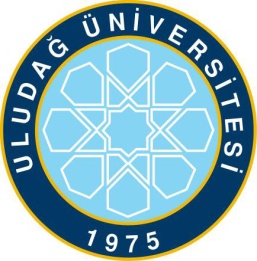 ULUDAĞ ÜNİVERSİTESİ ÖĞRETİM ÜYESİ YETİŞTİRME PROGRAMI (ÖYP)SATINALMA TALEP FORMU(Bilişim Hakları )ULUDAĞ ÜNİVERSİTESİ ÖĞRETİM ÜYESİ YETİŞTİRME PROGRAMI (ÖYP)SATINALMA TALEP FORMU(Bilişim Hakları )ULUDAĞ ÜNİVERSİTESİ ÖĞRETİM ÜYESİ YETİŞTİRME PROGRAMI (ÖYP)SATINALMA TALEP FORMU(Bilişim Hakları )ULUDAĞ ÜNİVERSİTESİ ÖĞRETİM ÜYESİ YETİŞTİRME PROGRAMI (ÖYP)SATINALMA TALEP FORMU(Bilişim Hakları )ULUDAĞ ÜNİVERSİTESİ ÖĞRETİM ÜYESİ YETİŞTİRME PROGRAMI (ÖYP)SATINALMA TALEP FORMU(Bilişim Hakları )ULUDAĞ ÜNİVERSİTESİ ÖĞRETİM ÜYESİ YETİŞTİRME PROGRAMI (ÖYP)SATINALMA TALEP FORMU(Bilişim Hakları )ÖYP Araştırma Görevlisi Bilgileri:Adı-Soyadı:Bağlı Olduğu Üniversite:Üniversitemize Başlama Tarihi:Fakülte/Enstitü:Bölüm/Anabilim Dalı:Lisansüstü Eğitim Durumu (Y.L/Dr.):Lisansüstü Eğitime Başlama Tarihi:Kaçıncı Yarıyılda Olduğu:Kullanılabilir Ödenek Tutarı:ÖYP Araştırma Görevlisi Bilgileri:Adı-Soyadı:Bağlı Olduğu Üniversite:Üniversitemize Başlama Tarihi:Fakülte/Enstitü:Bölüm/Anabilim Dalı:Lisansüstü Eğitim Durumu (Y.L/Dr.):Lisansüstü Eğitime Başlama Tarihi:Kaçıncı Yarıyılda Olduğu:Kullanılabilir Ödenek Tutarı:ÖYP Araştırma Görevlisi Bilgileri:Adı-Soyadı:Bağlı Olduğu Üniversite:Üniversitemize Başlama Tarihi:Fakülte/Enstitü:Bölüm/Anabilim Dalı:Lisansüstü Eğitim Durumu (Y.L/Dr.):Lisansüstü Eğitime Başlama Tarihi:Kaçıncı Yarıyılda Olduğu:Kullanılabilir Ödenek Tutarı:ÖYP Araştırma Görevlisi Bilgileri:Adı-Soyadı:Bağlı Olduğu Üniversite:Üniversitemize Başlama Tarihi:Fakülte/Enstitü:Bölüm/Anabilim Dalı:Lisansüstü Eğitim Durumu (Y.L/Dr.):Lisansüstü Eğitime Başlama Tarihi:Kaçıncı Yarıyılda Olduğu:Kullanılabilir Ödenek Tutarı:Sıra NoTalep Edilen Yazılım/Lisans Talep Edilen Yazılım/Lisans Talep Edilen Yazılım/Lisans Talep Edilen Yazılım/Lisans Miktar/Ölçü BirimiTahmini Birim Fiyatı (TL) (KDV hariç)Tahmini Birim Fiyatı (TL) (KDV hariç)Toplam Bedel (TL)Toplam Bedel (TL)Toplam Bedel (TL)Değerlendirme(Uygun Görülen Miktar)Teklif İstenebilecek Firma Adı/Tel.12345678TALEBİ YAPAN ÖĞRENCİTALEBİ YAPAN ÖĞRENCİTALEBİ YAPAN ÖĞRENCİTALEBİ YAPAN ÖĞRENCİÖĞRENCİNİN DANIŞMANIÖĞRENCİNİN DANIŞMANIÖĞRENCİNİN DANIŞMANIANABİLİM DALI BAŞKANIANABİLİM DALI BAŞKANIANABİLİM DALI BAŞKANIBİLGİ İŞLEM DAİRE BAŞKANLIĞIBİLGİ İŞLEM DAİRE BAŞKANLIĞIÖYP KURUM KOORDİNATÖRÜAdı ve Soyadı      :Unvanı                 : Yukarıda belirtilen bilişim haklarının satın alınması hususunu bilgilerinize arz ederim.Tarih :…./…../…..İmzası:Adı ve Soyadı      :Unvanı                 : Yukarıda belirtilen bilişim haklarının satın alınması hususunu bilgilerinize arz ederim.Tarih :…./…../…..İmzası:Adı ve Soyadı      :Unvanı                 : Yukarıda belirtilen bilişim haklarının satın alınması hususunu bilgilerinize arz ederim.Tarih :…./…../…..İmzası:Adı ve Soyadı      :Unvanı                 : Yukarıda belirtilen bilişim haklarının satın alınması hususunu bilgilerinize arz ederim.Tarih :…./…../…..İmzası:Adı ve Soyadı      :Unvanı                 : Yukarıda belirtilen bilişim haklarının satın alınması tarafımca uygun bulunmuştur.Tarih :…./…../…..İmzası:Adı ve Soyadı      :Unvanı                 : Yukarıda belirtilen bilişim haklarının satın alınması tarafımca uygun bulunmuştur.Tarih :…./…../…..İmzası:Adı ve Soyadı      :Unvanı                 : Yukarıda belirtilen bilişim haklarının satın alınması tarafımca uygun bulunmuştur.Tarih :…./…../…..İmzası:Adı ve Soyadı      :Unvanı                 : Yukarıda belirtilen bilişim haklarının satın alınması tarafımca uygun bulunmuştur.Tarih :…./…../…..İmzası:Adı ve Soyadı      :Unvanı                 : Yukarıda belirtilen bilişim haklarının satın alınması tarafımca uygun bulunmuştur.Tarih :…./…../…..İmzası:Adı ve Soyadı      :Unvanı                 : Yukarıda belirtilen bilişim haklarının satın alınması tarafımca uygun bulunmuştur.Tarih :…./…../…..İmzası:Adı ve Soyadı      :Unvanı                 : Yukarıda belirtilen bilişim haklarının  satın alınması tarafımca uygun bulunmuştur.Tarih :…./…../…..İmzası:Adı ve Soyadı      :Unvanı                 : Yukarıda belirtilen bilişim haklarının  satın alınması tarafımca uygun bulunmuştur.Tarih :…./…../…..İmzası:Adı ve Soyadı      :Unvanı                 : Yukarıda belirtilen bilişim haklarının  uygun görülen miktarlarda satın alınması tarafımca uygun bulunmuştur.Tarih :…./…../…..İmzası: